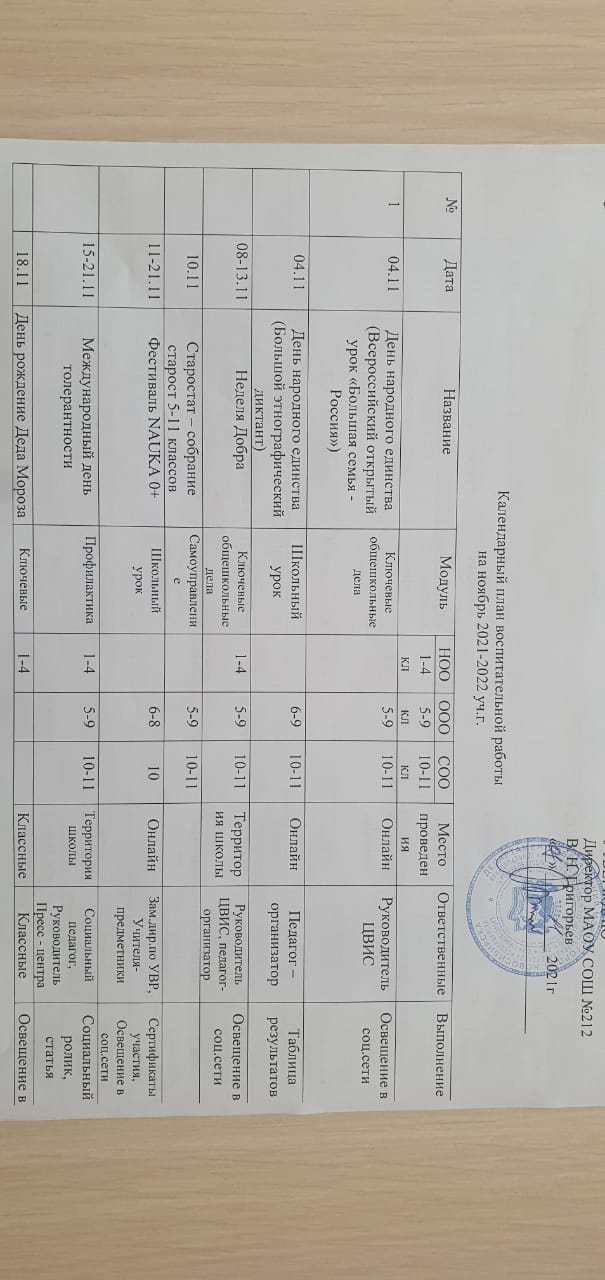 Исп. Кучма М.А.18.11День рождение Деда Мороза(Акция «Письмо Деду Морозу»)Ключевые общешкольные дела1-4 Классные кабинетыКлассные руководителиОсвещение в соц.сети19.11Районные соревнования по «Весёлым стартам»Работа по ЗОЖ3-4СОШ 215Учитель физической культурыТаблица результатовШкольный сайт, соц.сети20.11День начала Нюрнбергского процесса Школьный урок9 10Классные кабинетыУчителя историиОбратная связь20.11НПК «Путь в науку»Внеурочной деятельности и доп. образования910-11Конференц.залРуководитель ЦВДиДОСправка22.11Флеш-моб «Повсюду - Даль»Самоуправление6-8Территория школыПедагог-библиотекарьСертификат об участии22-28День матери в РоссииКлючевые общешкольные дела1-45-910-11Классные кабинетыПедагог – организатор, классные руководителиПоложение,сайт, соц. сети25.11ГТО – II ступеньРабота по ЗОЖ2-3НГТУУчитель физической культурыОбратная связь , таблица результатов25.11Заседание Совета ПрофилактикиПрофилактикаПо представлению классных руководителейПо представлению классных руководителейПо представлению классных руководителейКабинет директораСоциальный педагогПротокол25.11Школьный проект - Встреча с «интересным человеком»ПрофориентацияВсе желающиеВсе желающиеВсе желающиеАктовый залМэр ученического самоуправленияСтатья сайт., соц.сети26.11Акции ко Дню матери «День материТо»«Завтрак для мамы»«Мама, я люблю тебя»Общественные организации и объединения1-45-810Территория школыПредседатель РДШ, самоуправлениеСайт., соц.сети, сертификаты участияВесь месяцВесь месяцВесь месяцВесь месяцВесь месяцВесь месяцВесь месяцВесь месяцВесь месяцВесь месяцВесь месяцКаждый понедельникПятилот – лотерея для отличниковСамоуправленияВсе учащиесяВсе учащиесяВсе учащиесяШтаб самоуправления 306Мэр ученического самоуправленияВедомость учетаКаждый вторникРабота секции «Волейбол»Работа с родителямиРодителиРодителиРодителиСпорт залУчитель физической культурыОбратная связь2-3 неделяПроект «Разговор о правильном питании»Работа по ЗОЖ Весь коллектив школыВесь коллектив школыВесь коллектив школыТерритория школыОтветственный за питаниеВыставка работПо отдельному графикуСоревнования по волейболу Работа по ЗОЖ5-910-11Спорт залУчитель физической культурыТаблица результатовПо отдельному графикуСоревнования по шахматам Работа по ЗОЖ5-6Холл 1 этажУчитель физической культурыТаблица результатовИндивидуальная работаРабота по реализации программы  СПТПрофилактика7-910-11Онлайн  тестированиеПедагог-психологСтатистика участниковСправкаСправкаКлассный часУрок безопасности классный час (Инструктаж № )Классное руководство1-45-910-11Классные кабинетыКлассные руководителиЖурнал по  ТБ классовВесь месяцОрганизация дежурства по школеСамоуправление6, 910-11Территория школыДежурный администратор,Классные руководителиСобрание ученического самоуправленияВесь месяцРабота Пресс - центраШкольное медиа5-910-11Пресс центрРуководитель Пресс - центраГазета